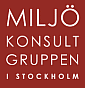 Anmälan till kurs om inventering av PCB i byggnader 14-11-10Anmäl dig senast den 29 oktober.OBS! Anmälan är bindande fr o m den 30 oktober. NamnFöretag/OrganisationFakturaadressFakturareferens/ID Postnummer	PostortMobiltelefonE-post